Name ____________________________________									Date __________AP Biology - Cellular Respiration Pre-Lab											Mr. Collea1. 	What organelle do you need to do aerobic cellular respiration? ____________________________2. 	What are the three steps of aerobic cellular respiration?	(a) _________________________	  (b) _________________________	(c) _________________________3. 	What is this lab measuring exactly? ____________________________________________________________	How are you measure it?  ____________________________________________________________________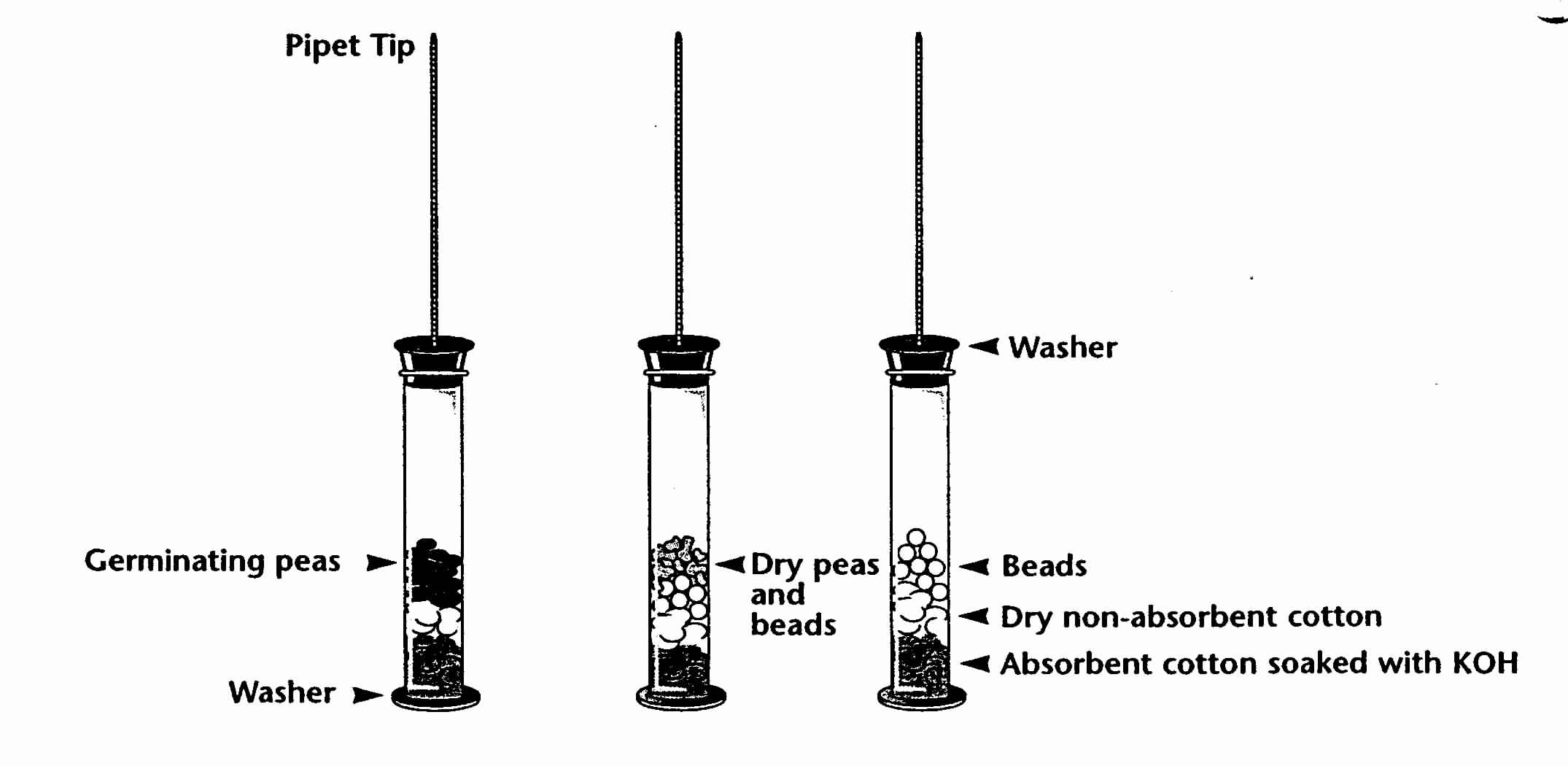 4. 	What instrument do you use to measure it? _______________________________							Label the diagram of a respirometer to the right.5. 	What is the function of the KOH (potassium hydroxide) in this activity?	______________________________________________________________	______________________________________________________________6. 	What is the function of the nonabsorbent cotton in this activity?	_______________________________________________________________	_______________________________________________________________7. 	What are the three different vials used in this activity and what is the purpose of vial with glass beads?	(1) _________________________	(2) _________________________	(3) _________________________	__________________________________________________________________________________________	__________________________________________________________________________________________	__________________________________________________________________________________________8. 	Peas will start to consume _______ and produce _______. But the carbon dioxide will bind with the KOH and precipitate out as a solid. Therefore the volume of gas in the vial decreases as oxygen is consumed. As the volume drops, water moves where?									_____________________________________________________________9. 	Pressure and temperature fluctuations will have a huge influence on this because it effects gas volume, this is why you have the vial of  						     ___________________________________10. 	State your hypotheses for this activity.  	(1)  Which set up should have the fastest rate of respiration and WHY? 	__________________________________________________________________________________________	__________________________________________________________________________________________	__________________________________________________________________________________________	(2)  Which set up should have the slowest rate of respiration and WHY? 	__________________________________________________________________________________________	__________________________________________________________________________________________	__________________________________________________________________________________________11.	Seed Germination Preview		Label the diagram of a germinating pea (Pisum sativum) below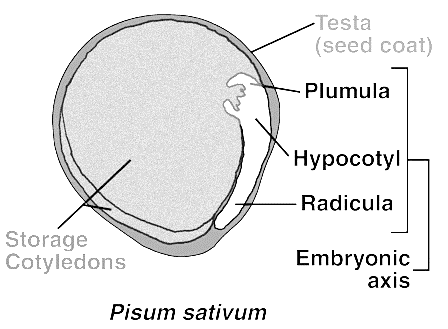 